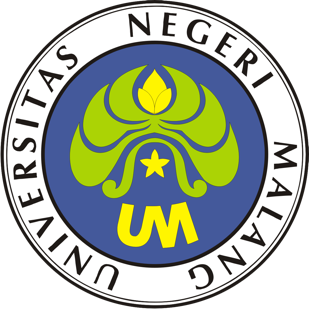 PROSEDUR OPERASIONAL BAKUPEMROSESAN SIMAK BMN PASCASARJANAPASCASARJANAUNIVERSITAS NEGERI MALANG2019PROSEDUR OPERASIONAL BAKU PENYUSUNANPEMROSESAN SIMAK BMN PASCASARJANAPASCASARJANAUNIVERSITAS NEGERI MALANGPROSEDUR OPERASI BAKUPEMROSESAN SIMAK BMN PASCASARJANADasar KegiatanUndang-Undang Nomor 20 Tahun 2003 tentang Sistem Pendidikan Nasional (Lembaran Negara Republik Indonesia Tahun 2003 Nomor 78, Tambahan Lembaran Negara Republik Indonesia Tahun 2003 Nomor 4301).Undang-Undang Nomor 12 Tahun 2012 tentang Pendidikan Tinggi (Lembaran Negara Republik Indonesia Tahun 2012 Nomor 158, Tambahan Lembaran Negara Republik Indonesia Tahun 2012 Nomor 5336).Peraturan Pemerintah Nomor 4 Tahun 2014 tentang Penyelenggaraan Pendidikan Tinggi dan Pengelolaan Perguruan Tinggi (Lembaran Negara Republik Indonesia Tahun 2014 Nomor 16, Tambahan Lembaran Negara Republik Indonesia Nomor 5500);Peraturan Pemerintah Nomor 6 Tahun 2006 tentang Pengelolaan Barang Milik Negara/Daerah (Lembaran Negara Republik Indonesia Tahun 2006 Nomor 20, Tambahan Lembaran Negara Republik Indonesia Tahun 2006 Nomor 4609) sebagaimana telah diubah dengan Peraturan Pemerintah Nomor 38 Tahun 2008 tentang Perubahan Atas Peraturan Pemerintah Nomor 6 Tahun 2006 tentang Pengelolaan Barang Milik Negara/Daerah (Lembaran Negara Republik Indonesia Tahun 2008 Nomor 78, Tambahan Lembaran Negara Republik Indonesia Tahun 4855) .Peraturan Pemerintah Nomor 38 Tahun 2008 tentang Perubahan atas Peraturan Pemerintah Nomor 6 Tahun 2006 tentang Pengeloaan Barang Milik Negara (Lembaran Negara Tahun 2008 Nomor 78)Peraturan Menteri Pendidikan dan Kebudayaan Republik Indonesia Nomor 30 Tahun 2012 tentang Organisasi dan Tata Kerja Universitas Negeri Malang (Berita Negara Republik Indonesia Tahun 2012 Nomor 493).Peraturan Menteri Pendidikan dan Kebudayaan Republik Indonesia Nomor 71 Tahun 2012 tentang Statuta Universitas Negeri Malang (Berita Negara Republik Indonesia Tahun 2012 Nomor 1136).Peraturan Menteri Pendidikan Nasional Nomor 53 Tahun 2008 tentang Pedoman Penyusunan Standar Pelayanan Minimum Bagi Perguruan Tinggi Negeri Yang Menerapkan Pengelolaan Keuangan Badan Layanan Umum.Peraturan Menteri Keuangan Nomor 244/PMK.06/2012 Tentang Tata Cara Pelaksanaan Pengawasan dan Pengendalian Barang Milik NegaraKeputusan Menteri Keuangan Nomor 297/KMU.05/2008 tentang Penetapan Universitas Negeri Malang pada Departemen Pendidikan Nasional sebagai Instansi Pemerintah yang Menerapkan Pengelolaan Keuangan Badan Layanan Umum.Peraturan Menteri Keuangan Nomor Nomor 96/PMK.06/2007 Tentang Tata Cara Pelaksanaan Penggunaan, Pemanfaatan, Penghapusan, Dan Pemindahtanganan Barang Milik Negara.Peraturan Menteri Keuangan Nomor 120/PMK.06/2007 tentang Penatausahaan Barang Milik Negara.Peraturan Menteri Keuangan Nomor 109/PMK.06/2009 tentang Pedoman Pelaksanaan Inventarisasi, Penilaian, Dan Pelaporan Dalam Rangka Penertiban Barang Milik Negara.TujuanTercapainya Pengelolaan Administrasi barang yang baik.Prosedur KerjaHasil KegiatanLaporan SIMAK BMN Fakultas yang baik.Alur Kerja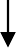 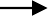 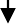 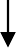 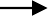 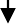 KODE DOKUMENUPM-PPS . A5. 0002REVISI1TANGGAL1 DESEMBER 2018Diajukan oleh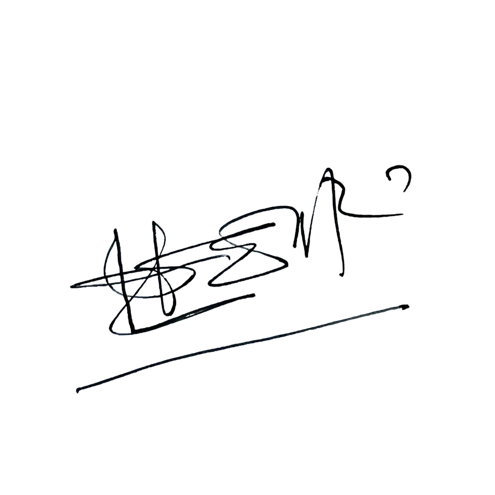 WAKIL DIREKTUR 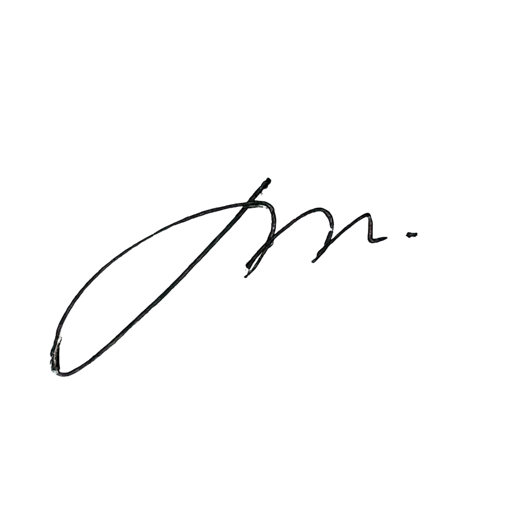 Prof. Dr. Nurul Murtadho, M.Pd NIP 196007171986011001Dikendalikan olehUnit Penjamin MutuProf. Dr. Parno, M.Si NIP  196501181990011001Disetujui oleh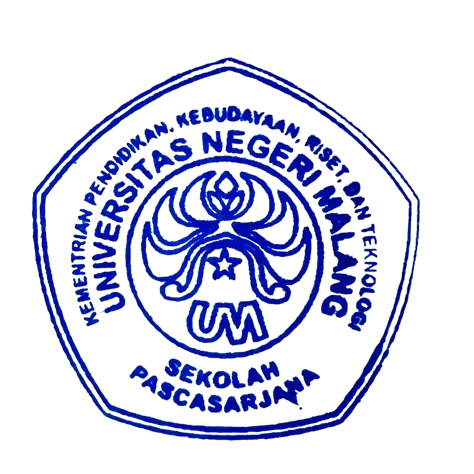 DIREKTUR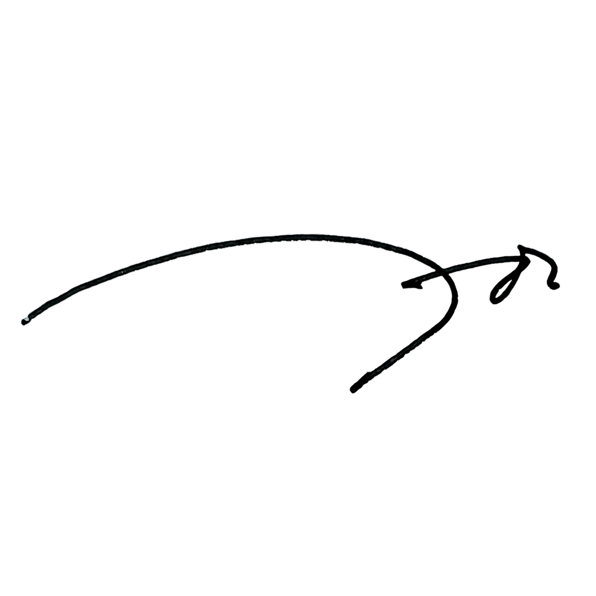 Prof. Dr. Ery Tri Djatmika Rudijanto W.W, MA, M.Si.NIP. 196106111986011001NoAktivitasPelaksanaWaktuOutputa. Persiapana. Persiapan1.Penyiapan Kontrak lelang.- Staf Subbag UBMN60 menitKontrak lelang2.Penyiapan Bukti penerimaan barang.- Staf Subbag UBMN60 menitBukti penerimaanbarang3.Penyiapan Foto copy SPM dan SP2D.- Staf Subbag UBMN60 menitSPM dan SP2Db. Pelaksanaanb. Pelaksanaan1.Mengecek Berita Acara Serah Terima barang dari Panitia penerima.- Staf Subbag UBMN60 menit2.Memilah data pengadaan barang.- Staf Subbag UBMN60 menitData pengadaan3.Melakukan pencatatan pada program Inventaris Barang.- Staf Subbag UBMN60 menitpencatatan pada program Inventaris Barang4.Melakukan pengkodean atau memberi nomor Inventaris Barang.- Staf Subbag UBMN60 menitKode inventaris5.Memasukkan data penerimaan barang pada SIMAK.- Staf Subbag UBMN60 menitDatapenerimaan barang6.Membuat surat perintah menyerahkan barang dari panitia ke pejabat fakultas.Staf Subbag UBMNKasubbag UBMN60 menitSurat perintah menyerahkan barang7.Membuat surat perintahmenyerahkan barang dari pejabat ke Jurusan, Laboratorium dan lainnya.Staf Subbag UBMNKasubbag UBMN60 menitSurat perintahmenyerahkan barang8.Pencetakan DIR/DBR Fakultas.- Staf Subbag UBMN60 menitDIR9.Mendistribusikan/menempatkan serta menata barang inventaris pada unit yang mengajukan permintaan barang atau pada tempat/ruang lainyang telah disediakan.- Staf Subbag UBMN2 hariBarang terdistribusika n10Membuat dan menandatangani bukti penyerahan barang.- Kasubbag UBMN1 hariBukti penyerahan barang11Mengarsipkan semua dokumen yang diperlukan.- Staf Subbag UBMN1 hariPengarsipan dokumen